Welcome Address - First Year Engineering students(2016-2017)8th August 2016Location: Annex Building, Applied Mechanics Department, Ground FloorHall No. D - 3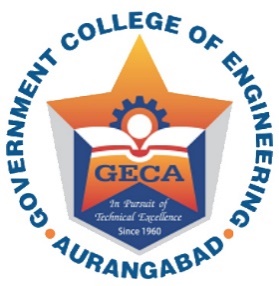 